Liturgieoverzicht voor zondag 29 november om 10.00 in de Emmaüskerk te Hattem. 1e Advent.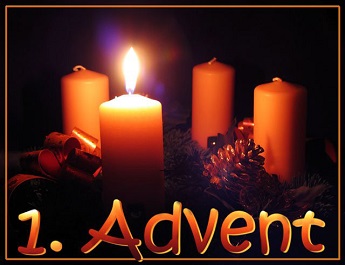 Voorganger	:	ds. B.J.D. van VreeswijkOrganist	:	dhr. J. OenkKoster	:	H. RookBeamer	:	Jan Peter de Haan / Marten van VreeswijkWelkom en mededelingenOrgelspel Zingen: Gezang 118: 1 (LvdK 1973)Op U, mijn Heiland, blijf ik hopen.Verlos mij van mijn bange pijn!Zie, heel mijn hart staat voor U openen wil, o Heer, uw tempel zijn.O Gij, wien aard' en hemel zingen,verkwik mij met uw heil'ge gloed.Kom met uw zachte glans doordringen,o zon van liefde, mijn gemoed!Stilte voor gebedVotum en groetZingen: Op Toonhoogte 264 [2015] (= Opwekking 520): 1, 2, 51. Wees mijn verlangen, o Heer van mijn hart,leer mij U kennen in vreugde en smart.Laat mijn gedachten op U zijn gericht;wakend of slapend, vervuld van uw licht.2. Geef mij uw wijsheid, uw woorden van eer,dat ik in U blijf en U in mij Heer,U als mijn Vader en ik als uw kinddat in uw armen geborgenheid vindt. 5. Hemelse Koning, die het kwaad overwon,als ik daar kom in het licht van uw zon,stralend van vreugde, getooid als een bruid,	gaat mijn verlangen nog meer naar U uit.	 2xGebodenZingen: Op Toonhoogte [2015] 122Lam van God, lam van God,dat de zonde der wereld draagt.Heer, ontferm U, Heer, ontferm U over ons.Heer, ontferm U over ons.Lam van God, lam van God,dat de zonde der wereld draagt.Heer, geef vrede,Heer, geef vrede overal.Heer, geef vrede overal.GebedKindermomentKinderlied: Op Toonhoogte 406 [2015]1. Ga je mee op zoek naar het Koningskind? Ga je mee op zoek,want wie zoekt, die vindt. Ga je mee op zoek naar het Koningskind? Want wie zoekt, die vindt!2. Ga je mee op reis? Wie weet lang en ver. Ga je mee op reis? Kijk, daar is de ster! Ga je mee op reis? Wie weet lang en ver, kijk daar is de ster!We hebben die ster, daar in het westen gezien. De mooiste van de mooiste, de lichtste bovendien. Er is een Kind geboren, een Kind als nooit tevoren. Een heel bijzonder Koningskind misschien…Ga je mee op zoek… (couplet 1)Want wie zoekt, die vindt! ) 3xSchriftlezing (HSV): Lukas 1: 5-20Aankondiging van de geboorte van Johannes de Doper5 In de dagen van Herodes, de koning van Judea, was er een priester van de afdeling van Abia, van wie de naam Zacharias was. En zijn vrouw behoorde tot de dochters van Aäron en haar naam was Elizabet.6 Zij waren beiden rechtvaardig voor God en wandelden onberispelijk volgens alle geboden en verordeningen van de Heere.7 En zij hadden geen kind, omdat Elizabet onvruchtbaar was en zij beiden op leeftijd gekomen waren.8 Terwijl hij het priesterambt bediende voor God, toen het de beurt van zijn afdeling was, gebeurde het9 dat hij, volgens de gewoonte van de priesterdienst, door loting werd aangewezen om de tempel van de Heere binnen te gaan en het reukoffer te brengen.10 En heel de menigte van het volk was buiten aan het bidden op het uur van het reukoffer.11 En er verscheen aan hem een engel van de Heere, die aan de rechterzijde van het reukofferaltaar stond.12 En toen Zacharias hem zag, raakte hij in verwarring en vrees overviel hem.13 Maar de engel zei tegen hem: Wees niet bevreesd, Zacharias, want uw gebed is verhoord en uw vrouw Elizabet zal u een zoon baren en u zult hem de naam Johannes geven.14 En er zal blijdschap en vreugde voor u zijn en velen zullen zich over zijn geboorte verblijden,15 want hij zal groot zijn voor de Heere. Geen wijn en geen sterkedrank zal hij drinken en hij zal al van de moederschoot af met de Heilige Geest vervuld worden,16 en hij zal velen van de Israëlieten bekeren tot de Heere, hun God.17 En hij zal voor Hem uit gaan in de geest en de kracht van Elia, om het hart van de vaderen te bekeren tot de kinderen en de ongehoorzamen tot de bedachtzaamheid van de rechtvaardigen, om voor de Heere een toegerust volk gereed te maken.18 En Zacharias zei tegen de engel: Hoe zal ik dat weten? Want ik ben oud en mijn vrouw is op leeftijd gekomen.19 En de engel antwoordde en zei tegen hem: Ik ben Gabriël, die voor God sta, en ik ben uitgezonden om tot u te spreken en u deze dingen te verkondigen.20 En zie, u zult zwijgen en niet kunnen spreken tot op de dag dat deze dingen gebeurd zijn, omdat u mijn woorden niet geloofd hebt, die vervuld zullen worden op hun tijd.Zingen: Psalm 86: 4 (LvdK 1973)Leer mij naar uw wil te hand'len,laat mij in uw waarheid wand'len.Voeg geheel mijn hart tezaamtot de vrees van uwen naam.Heer mijn God, ik zal U loven,heffen 't ganse hart naar boven.Ja, uw naam en majesteitloof ik tot in eeuwigheid.Verkondiging Zingen: Psalm 130: 3, 4 (Berijming 1773)3. Ik blijf den HEER verwachten;
Mijn ziel wacht ongestoord;
Ik hoop, in al mijn klachten,
Op Zijn onfeilbaar woord;
Mijn ziel, vol angst en zorgen,
Wacht sterker op den HEER,
Dan wachters op den morgen;
Den morgen, ach, wanneer?4. Hoopt op den HEER, gij vromen;
Is Israël in nood,
Er zal verlossing komen;
Zijn goedheid is zeer groot.
Hij maakt, op hun gebeden,
Gans Israël eens vrij
Van ongerechtigheden;
Zo doe Hij ook aan mj.GebedCollecte Diaconie:	NL12 RABO 0325 7023 65Kerk:	NL62 RABO 0373 7214 12Zingen Psalm 138: 4 (Berijming 1773)Als ik, omringd door tegenspoed,
Bezwijken moet,
Schenkt Gij mij leven;
Is 't, dat mijns vijands gramschap brandt,
Uw rechterhand
Zal redding geven.
De HEER is zo getrouw, als sterk;
Hij zal Zijn werk
Voor mij volen - den,
Verlaat niet wat Uw hand begon,
O Levensbron,
Wil bijstand zenden.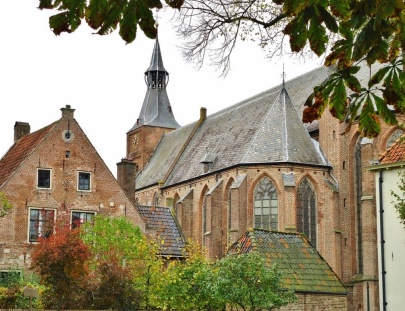 ZegenFijn dat u en jij de dienst bijwoonde. Een goede zondag en Gods zegen toegewenst!Digitale Kerkdienst vanavond:19.00 uur Andreaskerk, ds. W.B.H. ten Voorde uit Nunspeet